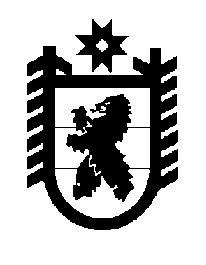 Российская Федерация Республика Карелия    ПРАВИТЕЛЬСТВО РЕСПУБЛИКИ КАРЕЛИЯПОСТАНОВЛЕНИЕот 14 февраля 2017 года № 55-Пг. Петрозаводск О направлении в 2017 году средств федерального бюджета на предоставление жилищных субсидий (единовременных социальных выплат) гражданам, выезжающим из районов Крайнего Севера и приравненных к ним местностейВ соответствии с Законом Республики Карелия от 18 июля 2014 года              № 1824-ЗРК «О направлении средств федерального бюджета на предоставление жилищных субсидий (единовременных социальных выплат) гражданам, выезжающим из районов Крайнего Севера и приравненных к ним местностей» Правительство Республики Карелия п о с т а н о в л я е т:Направить в 2017 году средства федерального бюджета в размере тридцати процентов от объема средств, выделенных на основании Федерального закона от 19 декабря 2016 года № 415-ФЗ «О федеральном бюджете на 2017 год и на плановый период 2018 и 2019 годов» Республике Карелия на предоставление жилищных субсидий (единовременных социальных выплат) на приобретение или строительство жилых помещений (далее – жилищные субсидии) гражданам, выезжающим из районов Крайнего Севера и приравненных к ним местностей, и гражданам, выехавшим из указанных районов и местностей не ранее 1 января 1992 года, имеющим право на получение жилищных субсидий во вторую очередь, установленную статьей 2 Федерального закона от 25 октября 2002 года                    № 125-ФЗ «О жилищных субсидиях гражданам, выезжающим из районов Крайнего Севера и приравненных к ним местностей».ГлаваРеспублики Карелия                                                                 А.П. Худилайнен